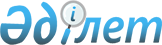 Об определении мест для размещения агитационных печатных материалов для кандидатов в депутаты районного маслихата вместо выбывших
					
			Утративший силу
			
			
		
					Постановление Глубоковского районного акимата Восточно-Казахстанской области от 19 февраля 2013 года № 99. Зарегистрировано Департаментом юстиции Восточно-Казахстанской области 28 марта 2013 года N 2920. Утратило силу - постановлением Глубоковского районного акимата от 17 июня 2013 года N 370      Сноска. Утратило силу - постановлением Глубоковского районного акимата от 17.06.2013 N 370.      Примечание РЦПИ.

      В тексте документа сохранена пунктуация и орфография оригинала.      В соответствии с пунктом 6 статьи 28 Конституционного закона Республики Казахстан от 28 сентября 1995 года «О выборах в Республике Казахстан», руководствуясь пунктом 2 статьи 31 Закона Республики Казахстан от 23 января 2001 года «О местном государственном управлении и самоуправлении в Республике Казахстан», рассмотрев предложения соответствующих избирательных комиссий и акимов сельских округов и поселков, Глубоковский районный акимат ПОСТАНОВЛЯЕТ:

      1. Определить места для размещения агитационных печатных материалов для кандидатов в депутаты районного маслихата согласно приложению к настоящему постановлению.

      2. Акимам сельских округов и поселков совместно с соответствующими избирательными комиссиями оснастить места для размещения агитационных печатных материалов стендами, щитами, тумбами.

      3. Контроль за выполнением настоящего постановления возложить на заместителя акима Глубоковского района Жумадилова С.С.

      4. Настоящее постановление вводится в действие по истечении десяти календарных дней после дня его первого официального опубликования.      Аким Глубоковского района                  Н. Шерубаев      Согласовано:      Председатель Глубоковской

      районной территориальной

      избирательной комиссии                     Н. Грохотова

Приложение к постановлению

Глубоковского районного акимата

от 19 февраля 2013 года № 99 Места для размещения агитационных печатных материалов

для кандидатов в депутаты районного маслихата вместо выбывших      Поселок Глубокое - улица Ленина, дом № 64, у здания товарищества с ограниченной ответственностью «Грета»; улица Берестова, дом № 12, у магазина № 5; улица Пирогова, дом № 15, у рынка «Элегант»;

      поселок Верхнеберезовский - улица Школьная, 10, у коммунального государственного учреждения «Комплекс начальная школа - детский сад», конечная остановка; у главного корпуса обогатительной фабрики;

      село Секисовка - улица Совхозная, 6, на площади у здания библиотеки; улица Шоссейная, 18/1, у автостанции; улица Чапаева, 52, у пекарни; улица Шоссейная, 36, на площади в центре села; улица Новостроевская, около школы;

      село Белокаменка - улица Центральная, у акимата;

      село Ново-Михайловка - у дома № 42 Бердниковой Л.Г.;

      село Перевальное – улица Садовая, дом № 22 рядом с магазином «Тройка»;

      село Быструха – на пересечении улиц Новостройка и Советская, в районе магазина «Хуторянка»; улица Ленина у магазина «Нива».
					© 2012. РГП на ПХВ «Институт законодательства и правовой информации Республики Казахстан» Министерства юстиции Республики Казахстан
				